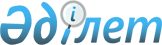 О бюджете сельского округа Бирлик на 2020-2022 годыРешение Казалинского районного маслихата Кызылординской области от 26 декабря 2019 года № 359. Зарегистрировано Департаментом юстиции Кызылординской области 30 декабря 2019 года № 7075.
      В соответствии с пунктом 2 статьи 75 Кодекса Республики Казахстан от 4 декабря 2008 года "Бюджетный кодекс Республики Казахстан", пунктом 2-7 статьи 6 Закона Республики Казахстан от 23 января 2001 года "О местном государственном управлении и самоуправлении в Республике Казахстан" Казалинский районный маслихат РЕШИЛ:
      1. Утвердить в бюджет сельского округа Бирлик на 2020-2022 годы согласно приложениям 1, 2, 3, в том числе на 2020 год в следующих объемах:
      1) доходы – 44147 тысяч тенге, в том числе:
      налоговые поступления – 816 тысяч тенге;
      поступления трансфертов – 43331тысяч тенге;
      2) затраты – 44190 тысяч тенге;
      3) чистое бюджетное кредитование – 0;
      бюджетные кредиты – 0;
      погашение бюджетных кредитов – 0;
      4) сальдо по операциям с финансовыми активами – 0;
      приобретение финансовых активов – 0;
      поступления от продажи финансовых активов государства – 0;
      5) дефицит (профицит) бюджета – -43 тысяч тенге;
      6) финансирование дефицита (использование профицита) бюджета – 43 тысяч тенге.
      Сноска. Пункт 1 - в редакции решения Казалинского районного маслихата Кызылординской области от 07.12.2020 № 519 (вводится в действие с 01.01.2020).


      2. Учесть, что в районном бюджете на 2020 год предусмотрены нижеследующие целевые текущие трансферты бюджету сельского округа:
      1) на расходы по обеспечению деятельности аппарата акима 5930 тысяч тенге;
      2) на благоустройство, на освещение 4567 тысяч тенге.
      Сноска. Пункт 2 с изменением, внесенным решением Казалинского районного маслихата Кызылординской области от 07.12.2020 № 519 (вводится в действие с 01.01.2020).


      3. Учесть, что в районном бюджете на 2020 год за счет средств республиканского бюджета предусмотрены нижеследующие целевые текущие трансферты бюджету сельского округа:
      1) сфера культуры 1414 тысяч тенге.
      Сноска. Пункт 3 с изменением, внесенным решением Казалинского районного маслихата Кызылординской области от 06.03.2020 № 388 (вводится в действие с 01.01.2020).


      4. Настоящее решение вводится в действие с 1 января 2020 года и подлежит официальному опубликованию. бюджет на 2020 год сельского округа Бирлик
      Сноска. Приложение 1 - в редакции решения Казалинского районного маслихата Кызылординской области от 07.12.2020 № 519 (вводится в действие с 01.01.2020). Бюджет на 2021 год сельского округа Бирлик Бюджет на 2022 год сельского округа Бирлик
					© 2012. РГП на ПХВ «Институт законодательства и правовой информации Республики Казахстан» Министерства юстиции Республики Казахстан
				
      Председатель внеочередной LII сессийКазалинского районного маслихата

Ғ. ӘЛІШ

      Секретарь Казалинскогорайонного маслихата

К. НАЗЫМБЕКОВ
Приложение 1 к решению
Казалинского районного маслихата
от 26 декабря 2019 года № 359
Категория
Категория
Категория
Категория
Сумма, 
тыс. тенге
Класс
Класс
Класс
Сумма, 
тыс. тенге
Подкласс
Подкласс
Сумма, 
тыс. тенге
Наименование
Сумма, 
тыс. тенге
1.Доходы 
44147
1
Налоговые поступления
816
01
Подоходный налог
69
2
Индивидуальный подоходный налог
69
04
Hалоги на собственность
747
1
Hалоги на имущество
11
3
Земельный налог
44
4
Hалог на транспортные средства
692
4
Поступления трансфертов 
43331
02
Трансферты из вышестоящих органов государственного управления
43331
3
Трансферты из районного (города областного значения) бюджета
43331
Функциональная группа
Функциональная группа
Функциональная группа
Функциональная группа
Администратор бюджетных программ
Администратор бюджетных программ
Администратор бюджетных программ
Программа
Программа
Наименование
Наименование
2.Затраты
44190
1
Государственные услуги общего характера
24169
124
Аппарат акима города районного значения, села, поселка, сельского округа
24169
001
Услуги по обеспечению деятельности акима города районного значения, села, поселка, сельского округа
18469
032
Капитальные расходы подведомственных государственных учреждений и организаций
5700
7
Жилищно-коммунальное хозяйство
7033
124
Аппарат акима города районного значения, села, поселка, сельского округа
7033
008
Освещение улиц в населенных пунктах
1597
009
Обеспечение санитарии населенных пунктов
300
011
Благоустройство и озеленение населенных пунктов
5136
8
Культура, спорт, туризм и информационное пространство
12988
124
Аппарат акима города районного значения, села, поселка, сельского округа
12988
006
Поддержка культурно-досуговой работы на местном уровне
12988
3. Чистое бюджетное кредитование
0
Бюджетные кредиты
0
Погашение бюджетных кредитов
0
4.Сальдо по операциям с финансовыми активами
0
Приобретение финансовых активов
0
Поступления от продажи финансовых активов государства
0
5. Дефицит (профицит) бюджета
-43
6. Финансирование дефицита (использование профицита) бюджета
43
8
Используемые остатки бюджетных средств
43
01
Остатки бюджетных средств
43
1
Свободные остатки бюджетных средств
43Приложение 2 к решению
Казалинского районного маслихата
от 26 декабря 2019 года № 359
Категория
Категория
Категория
Категория
Сумма, 
тысяч тенге
Класс
Класс
Класс
Сумма, 
тысяч тенге
Подкласс
Подкласс
Сумма, 
тысяч тенге
Наименование
Сумма, 
тысяч тенге
1. Доходы
33745
1
Налоговые поступления
755
04
Hалоги на собственность
755
1
Hалоги на имущество
12
3
Земельный налог
39
4
Hалог на транспортные средства
704
4
Поступления трансфертов 
32990
02
Трансферты из вышестоящих органов государственного управления
32990
3
Трансферты из районного (города областного значения) бюджета
32990
Функциональная группа
Функциональная группа
Функциональная группа
Функциональная группа
Администратор бюджетных программ
Администратор бюджетных программ
Администратор бюджетных программ
Программа
Программа
Наименование
Наименование
2. Затраты
33745
1
Государственные услуги общего характера
19003
124
Аппарат акима города районного значения, села, поселка, сельского округа
19003
001
Услуги по обеспечению деятельности акима города районного значения, села, поселка, сельского округа
19003
7
Жилищно-коммунальное хозяйство
2589
124
Аппарат акима города районного значения, села, поселка, сельского округа
2598
008
Освещение улиц в населенных пунктах
1677
009
Обеспечение санитарии населенных пунктов
315
011
Благоустройство и озеленение населенных пунктов
597
8
Культура, спорт, туризм и информационное пространство
12153
124
Аппарат акима города районного значения, села, поселка, сельского округа
12153
006
Поддержка культурно-досуговой работы на местном уровне
12153
3. Чистое бюджетное кредитование
0
Бюджетные кредиты
0
Погашение бюджетных кредитов
0
4. Сальдо по операциям с финансовыми активами
0
Приобретение финансовых активов
0
Поступления от продажи финансовых активов государства
0
5. Дефицит (профицит) бюджета
0
6. Финансирование дефицита (использование профицита) бюджета
0Приложение 3 к решению
Казалинского районного маслихата
от 26 декабря 2019 года № 359
Категория
Категория
Категория
Категория
Сумма, 
тысяч тенге
Класс
Класс
Класс
Сумма, 
тысяч тенге
Подкласс
Подкласс
Сумма, 
тысяч тенге
Наименование
Сумма, 
тысяч тенге
1. Доходы
35095
1
Налоговые поступления
784
04
Hалоги на собственность
784
1
Hалоги на имущество
12
3
Земельный налог
40
4
Hалог на транспортные средства
732
4
Поступления трансфертов 
34311
02
Трансферты из вышестоящих органов государственного управления
34311
3
Трансферты из районного (города областного значения) бюджета
34311
Функциональная группа
Функциональная группа
Функциональная группа
Функциональная группа
Администратор бюджетных программ
Администратор бюджетных программ
Администратор бюджетных программ
Программа
Программа
Наименование
Наименование
2.Затраты
35095
1
Государственные услуги общего характера
19763
124
Аппарат акима города районного значения, села, поселка, сельского округа
19763
001
Услуги по обеспечению деятельности акима города районного значения, села, поселка, сельского округа
19763
7
Жилищно-коммунальное хозяйство
2693
124
Аппарат акима города районного значения, села, поселка, сельского округа
2693
008
Освещение улиц в населенных пунктах
1744
009
Обеспечение санитарии населенных пунктов
328
011
Благоустройство и озеленение населенных пунктов
621
8
Культура, спорт, туризм и информационное пространство
12639
124
Аппарат акима города районного значения, села, поселка, сельского округа
12639
006
Поддержка культурно-досуговой работы на местном уровне
12639
3. Чистое бюджетное кредитование
0
Бюджетные кредиты
0
Погашение бюджетных кредитов
0
4. Сальдо по операциям с финансовыми активами
0
Приобретение финансовых активов
0
Поступления от продажи финансовых активов государства
0
5. Дефицит (профицит) бюджета
0
6. Финансирование дефицита (использование профицита) бюджета
0